Проект «Путешествие в мир математики»для детей средней группы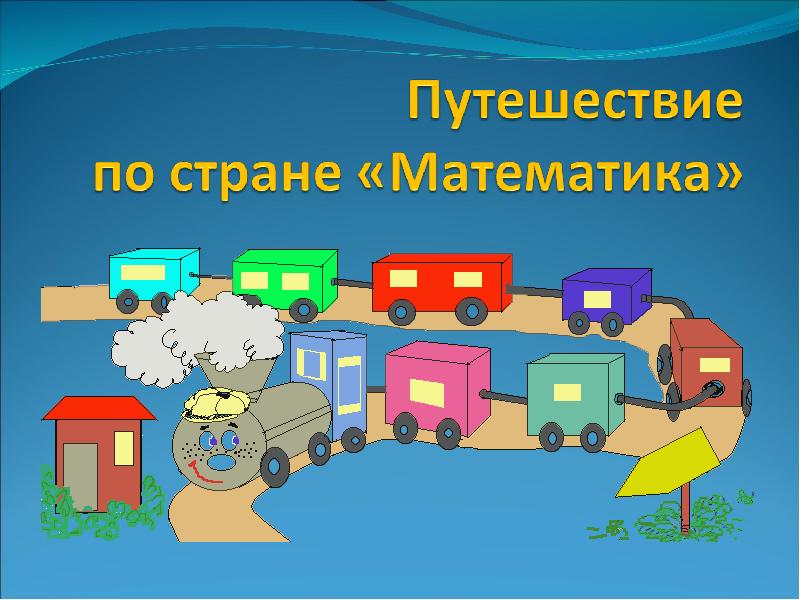 Подготовила и провела: воспитатель первой квалификационной категории Моржухина Н.И.Ярославль, 2016Цель проекта - создание условий для усвоения дошкольниками математических представлений, обеспечить успешное развитие способностей и мышления детей.Задачи:Обучающие:закреплять знания цветового спектра у детей;формировать умение  группировать предметы по заданными признакам, работать по образцу;формирование представлений о равенстве и неравенстве групп на основе счета;совершенствование умения сравнивать предметы по величине;формирование умения устанавливать размерные отношения между предметами;расширение представлений о частях суток, их характерных особенностях.Развивающие:развивать воображение, умения видеть характерные признаки предметов;развивать цветовое восприятие, внимание, наблюдательность, расширять знания о материалах, их которых состоят предметы;развивать умение отсчитывать предметы из большого количества;развитие умения сравнивать части множества, составляя их пары;развитие умения соотносить форму предметов с известными геометрическими фигурами;развитие умений определять пространственные отношения от себя.Воспитательные:воспитание инициативности в организации знакомых игр;воспитание бережного отношения к настольно-печатным и играм изготовленным своими руками.привлечь воспитанников и родителей к участию в проекте;пополнить предметно-развивающую среду по теме проекта.Родителей и педагогов всегда волнует вопрос, как обеспечить полноценное развитие ребёнка в дошкольном возрасте, как правильно подготовить его к школе. Один из показателей интеллектуальной готовности ребёнка к школьному обучению - уровень развития математических и коммуникативных способностей.Среди учебных предметов, вызывающих повышенные трудности в усвоении, математика занимает повышенное место. Это обнаруживается уже в дошкольном возрасте, но особенно четко наблюдается в процессе обучения в начальной школе. Абстрактный характер математического материала, который необходимо анализировать, обобщать, делая определенные выводы, недостаточное владение математической памятью создают особые трудности в освоении математики. Содержание учебного материала по отдельным разделам программы для многих детей оказывается непосильным, а медленный темп продвижения не позволяет им полностью усваивать программу в установленные сроки.Математика для детей имеет наиболее важное значение, в плане развития памяти, и дальнейшего восприятия математической информации. Для более эффективного внедрения математики в сознание ребенка, изучение ее должно начинаться, безусловно, в детском саду. Причем не надо бояться серьезных геометрических фигур и прочего. В этом возрасте мозг ребенка улавливает все до мелочей, и если порой малыш не все понимает, это не страшно, все равно какая-то часть учебного процесса закладывается у него в памяти, мозг начинает привыкать к новым данным. Постепенно, после повторений, ребенок с легкостью уже будет различать геометрические фигуры, научиться прибавлять и вычитать.Очень важно в этом плане иметь правильный подход, заниматься с ребенком только в игровой форме, методом игр и подсказок, иначе строгие занятия быстро станут малышу скучным проведением времени, и он не захочет больше к этому возвращаться.Математика - это мощный фактор интеллектуального развития ребенка, формирования его познавательных и творческих способностей. Известно и то, что от эффективности математического развития ребенка в дошкольном возрасте зависит успешность обучения математике в начальной школе.Тип проекта - по доминирующей в проекте деятельности: учебно-методический.По содержанию - обучающий.Участники проекта: дети средней группы, родители воспитанников, воспитатели группы.Срок реализации проекта: краткосрочный (неделя математики, 04.04-08.04.2016 г.)Формы реализации:интегрированные занятия;настольные игры;игры-ситуации;интеллектуальные игры;музыкальное развлечение;выставки рисунков и поделок;рассматривание иллюстраций, картин;чтение художественной литературы, заучивание стихов; художественный рассказ;прослушивание классической музыки.При реализации данного проекта "Путешествие в мир математики" важно целенаправленно способствовать:поднятию на новый уровень наглядно-образного мышления дошкольников;совершенствованию способности к зрительному восприятию различных форм;становлению умения ориентироваться в пространстве, во времени;доведению до автоматизма навыков счета в пределах первого десятка.Практическая значимость проекта определена в трёх аспектах:Раскрывается один из показателей подготовки ребёнка к школьному обучению.Представлен систематизированный материал по развитию математических представлений, памяти, мышления, воображения, мелкой моторики кистей рук с выходом на развитие творческих способностей детей.Предлагается система разработок игровых упражнений и ситуаций, которые педагоги могли бы использовать в индивидуальной работе с детьми или кружковой работе.Предполагаемый результат:создание в каждой группе математических уголков;расширение математических знаний, умений и представлений при помощи мультимедиа;использование интеллектуальных игр в работе с детьми.Этапы реализации проекта:I этап – подготовительный.• Опрос родителей об актуальности выбранной темы для их ребёнка.• Обсуждение цели, задачи с детьми и родителями.Накануне родителям сообщается тема проекта и дается домашние задание.II этап-разработка проекта.• Перспективное планирование проекта.• Создание необходимых условий для реализации проекта.• Разработка и накопление методических материалов по проблеме.III этап – выполнение проекта.* Проведение педагогического совета для педагогов «Творческая мастерская по изготовлению интеллектуальной игры ГО»* Разработка картотек:занимательная математика;логические игры-задачи для детей 4-5 лет;дидактические игры для детей 4-5 лет;развивающие игры Воскобовича своими руками.IV этап- Подведение итогов, анализ проведённой работы.Работа в рамках проекта получилась интересной, увлекательной, познавательной. Позволила раздвинуть горизонт каждого ребенка, создать для него более широкие общественные контакты, чем это возможно при традиционных формах занятий. Результаты исследований получили высокую оценку и одобрение.В реализации проектной деятельности дети научились:- видеть проблемы;- задавать вопросы;- выдвигать гипотезы;- давать определения понятиям;- классифицировать;- наблюдать;- делать выводы и умозаключения;- доказывать и защищать свои идеи.Проблему дети решили путём совместной деятельности с родителями и воспитателями, путём простого наблюдения, элементарного анализа действительности.Ребёнок усваивает всё прочно и надолго, когда слышит, видит и делает сам. Занимательные занятия по математике на протяжении недели для детей стали не только веселым занятием, но и познавательным. Оказалось, что дети не так уж и мало знают о математике. Можно сделать вывод, что благодаря проведённым занятиям, бесед, игровой деятельности произошло закрепление и улучшение знаний детей по данной теме.День неделиДеятельность детейВзаимодействие с родителямиПонедельник* Занимательная математика - ребусы, шарады, загадки* Настольно-печатные игры:Логические блоки Дьенеша«Маленький дизайнер»Цветное панно«Часть и целое»* Игры со счетными палочками* Создание различных композиций, используя Танграм*Конкурс поделок из плоскостных и объемных фигур «Математика в природе»*Проект «Математика вокруг нас»*Загадки про числа, геометрические фигуры *Заучивание стихов «В мире математики»*Консультация «Развитие логики у детей»Консультация «Прозрачный квадрат Воскобовича. Как играть с ребенком»Вторник* Интеллектуальная игра ЖИПТО * Чтение художественной литературы «Запутанные истории»* Настольно-печатные игры:Кубики Хамелеон (развивающая игра)«Сложи узор»«Больше, меньше»Гусеница из цифр* Рисунки из геометрических фигур* Конструктор геометрический (конструирование по собственному замыслу и по образцу)*Конкурс поделок из плоскостных и объемных фигур «Математика в природе»*Проект «Математика вокруг нас»*Загадки про числа, геометрические фигуры *Заучивание стихов «В мире математики»*Консультация «Развитие логики у детей»Консультация «Прозрачный квадрат Воскобовича. Как играть с ребенком»Среда* Интегрированное занятие «Сказочное путешествие»* Математическое развлечение «Мы играем, мы считаем»* Настольно-печатные игры: «Собери бусы»«Цифры»«Выложи узор по образцу»Электровикторина «Развитие мышления»* Геометрическое лото* Прозрачный квадрат Воскобовича*Конкурс поделок из плоскостных и объемных фигур «Математика в природе»*Проект «Математика вокруг нас»*Загадки про числа, геометрические фигуры *Заучивание стихов «В мире математики»*Консультация «Развитие логики у детей»Консультация «Прозрачный квадрат Воскобовича. Как играть с ребенком»Четверг* Интеллектуальная игра ГО* НОД «Путешествие в страну геометрических фигур»* Чтение художественной литературы «Цветик-семицветик»+просмотр мультфильма* Настольно-печатные игры: «Который час»«Раньше, позже»«Светофор»* Лепка по собственному замыслу* Паровозик геометрических фигур*Конкурс поделок из плоскостных и объемных фигур «Математика в природе»*Проект «Математика вокруг нас»*Загадки про числа, геометрические фигуры *Заучивание стихов «В мире математики»*Консультация «Развитие логики у детей»Консультация «Прозрачный квадрат Воскобовича. Как играть с ребенком»Пятница* КВН «Веселая геометрия»* Настольно-печатные игры:«Раз, два, три, четыре» «Найди пару»Цветные домики«Прогулка по городу»* Аппликация из геометрических фигур по собственному замыслу * Логическая мозаика* Квадрат Воскобовича*Конкурс поделок из плоскостных и объемных фигур «Математика в природе»*Проект «Математика вокруг нас»*Загадки про числа, геометрические фигуры *Заучивание стихов «В мире математики»*Консультация «Развитие логики у детей»Консультация «Прозрачный квадрат Воскобовича. Как играть с ребенком»